РОЗПОРЯДЖЕННЯМІСЬКОГО ГОЛОВИм. СумиЗ метою вдосконалення структури та штатів Сумської міської ради, ефективного виконання повноважень окремими її виконавчими органами, раціонального використання матеріальних та людських ресурсів, керуючись пунктом 20 частини 4 статті 42 Закону України «Про місцеве самоврядування в Україні»:Створити робочу групу з опрацювання питання утворення в організаційній структурі Сумської міської ради управління безпеки міста (далі – робоча група) у складі згідно з додатком 1.Затвердити Положення про робочу групу (додаток 2).Робочій групі до 29.11.2019 надати міському голові пропозиції щодо доцільності створення управління безпеки міста Сумської міської ради та, у разі прийняття позитивного рішення, пропозиції щодо способу його утворення, структури та штату управління, його основних завдань та функцій тощо. Дозволити голові робочої групи у разі необхідності залучати до роботи керівників та спеціалістів (за згодою їх керівників) виконавчих органів Сумської міської ради та представників органів виконавчої влади, громадськості, науковців та експертів (за їх згодою).Організаційне забезпечення діяльності робочої групи покласти на її секретаря.Контроль за виконанням даного розпорядження залишаю за собою.Сумський міський голова						О.М. ЛисенкоАнтоненко 700-564 Розіслати: членам робочої групиСКЛАД робочої групи з опрацювання питання створення в організаційній структурі Сумської міської ради управління безпеки містаПримітка. У разі персональних змін у складі робочої групи або відсутності осіб, які входять до її складу, у зв’язку з відпусткою, хворобою чи з інших причин, особи, які виконують їх обов’язки, входять до складу робочої групи за посадами.Начальник відділу організаційно-кадрової роботи							А.Г. Антоненко	ПОЛОЖЕННЯ
про робочу групу з опрацювання питання створення в організаційній структурі Сумської міської ради управління безпеки міста1. Робоча група з опрацювання питання створення в організаційній структурі Сумської міської ради управління безпеки міста (далі - робоча група) є тимчасовим консультативно-дорадчим органом.Робоча група утворюється з метою формування пропозицій щодо доцільності та порядку створення в організаційній структурі Сумської міської ради управління безпеки міста Сумської міської ради.У своїй діяльності робоча група керується Конституцією України, законами України, іншими нормативно-правовими актами та цим Положенням.3. Основними завданнями робочої групи є:вивчення доцільності створення управління безпеки міста Сумської міської ради та, у разі прийняття позитивного рішення:формування пропозицій щодо структури та штату управління,  його завдань та функцій, матеріально-технічного забезпечення інше;підготовка пропозицій та рекомендацій щодо шляхів і механізмів утворення управління безпеки міста Сумської міської ради.Робоча група має право:Одержувати в установленому порядку від виконавчих органів Сумської міської ради інформацію, документи та інші матеріали, необхідні для її роботи.Залучати до роботи керівників та спеціалістів (за згодою їх керівників) виконавчих органів Сумської міської ради та, за їх згодою, представників органів виконавчої влади, громадськості, науковців та експертів.Заслуховувати інформацію керівників та працівників виконавчих органів Сумської міської ради з питань віднесених до компетенції робочої групи.Організаційною формою роботи робочої групи є засідання, які проводяться за рішенням голови. Засідання робочої групи вважається правоможним якщо на ньому присутня не менш як половина членів робочої групи.Голова робочої групи здійснює загальне керівництво діяльністю робочої групи, визначає порядок її роботи та головує на засіданнях. У  разі відсутності голови засідання робочої групи веде член робочої групи (за дорученням голови). Продовження додатку 2Підготовку матеріалів для розгляду на засіданнях робочої групи оформлення протоколів засідання робочої групи та їх підписання, а також забезпечення поточної роботи робочої групи здійснює секретар.Робоча група за результатами розгляду питань, що належать до її компетенції, готує відповідні пропозиції та рекомендації.Пропозиції та рекомендації робочої групи вважаються схваленими, якщо за них проголосувало більше половини присутніх на засіданні членів робочої групи. У разі рівного розподілу голосів вирішальним є голос головуючого на засіданні.Член робочої групи, який не підтримує пропозиції або рекомендації, може викласти у письмовій формі свою окрему думку, яка додається до протоколу засідання.Рішення з пропозиціями та рекомендаціями робочої групи оформлюються протоколом засідання, який підписують головуючий на засіданні та секретар. Протокол засідання надсилається членам робочої групи.Начальник відділу організаційно-кадрової роботи							А.Г. Антоненко	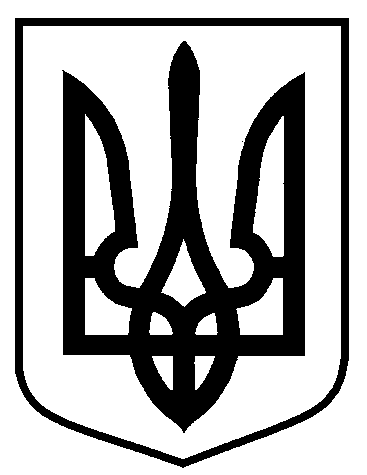 від  07.11.2019    №  403-Р Про робочу групу з опрацювання питання створення в організаційній структурі Сумської міської ради управління безпеки міста Додаток 1до    розпорядження    міського    головивід   07.11.2019  №  403 -РГалицький Максим Олегович-заступник міського голови з питань діяльності виконавчих органів ради, голова робочої групи;Пак Степан Якович-заступник міського голови, керуючий справами виконавчого комітету,   заступник голови робочої групи;АнтоненкоАндрій Геннадійович-начальник відділу організаційно -кадрової роботи, секретар робочої групи;Члени робочої групи:Члени робочої групи:Члени робочої групи:ВолонтирецьВіктор Мефодійович-старший інспектор відділу протокольної роботи та контролю;БрязкунГригорій Вікторович-головний спеціаліст відділу взаємодії з правоохоронними органами та мобілізаційної роботи;ПрокопенкоАнна Миколаївна-головний спеціаліст правового управління.ЧайченкоОлег Володимирович-начальник правового управління.Додаток 2до    розпорядження    міського    головивід 07.11.2019   № 403-РНачальник відділу організаційно-кадрової роботи	 			А.Г. АнтоненкоНачальник відділу протокольної роботи та контролюЛ.В. МошаНачальник правового управлінняО.В. ЧайченкоЗаступник міського голови, керуючий справами виконавчого комітетуС.Я. Пак